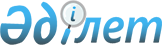 О взаимозачетахРаспоряжение Премьер-Министра Республики Казахстан от 24 апреля 1996 г. N 190-p



          В целях обеспечения поддержки товаропроизводителей, а также
ликвидации задолженности бюджета по налогу на добавленную стоимость:




          Министерству финансов Республики Казахстан до 1 мая 1996 года
разработать для предприятий, переданных в управление иностранным
фирмам, механизм взаимозачетов данных предприятий с бюджетом и
поставщиками, находящимися с ними на территории одной области, по
налогу на добавленную стоимость по продукции, экспортируемой в дальнее
зарубежье.








          Премьер-Министр








					© 2012. РГП на ПХВ «Институт законодательства и правовой информации Республики Казахстан» Министерства юстиции Республики Казахстан
				